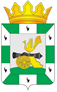 АДМИНИСТРАЦИЯ МУНИЦИПАЛЬНОГО ОБРАЗОВАНИЯ «СМОЛЕНСКИЙ РАЙОН» СМОЛЕНСКОЙ ОБЛАСТИП О С Т А Н О В Л Е Н И Еот 10.03.2017   № 257О создании муниципальной комиссии по обследованию жилых помещений инвалидов, входящих в состав муниципального жилищного фонда и частного жилищного фонда, а также общего имущества в многоквартирном доме, в котором расположены указанные жилые помещения, в целях их приспособления с учетом потребностей инвалидов и обеспечения условий их доступности для инвалидовВ целях реализации постановления Правительства Российской Федерации от 09.07.2016 № 649 «О мерах по приспособлению жилых помещений и общего имущества в многоквартирном доме с учетом потребностей инвалидов», АДМИНИСТРАЦИЯ МУНИЦИПАЛЬНОГО ОБРАЗОВАНИЯ «СМОЛЕНСКИЙ РАЙОН» СМОЛЕНСКОЙ ОБЛАСТИ ПОСТАНОВЛЯЕТ:1. Создать муниципальную комиссию по обследованию жилых помещений инвалидов, входящих в состав муниципального жилищного фонда и частного жилищного фонда, а также общего имущества в многоквартирном доме, в котором расположены указанные жилые помещения, в целях их приспособления с учетом потребностей инвалидов и обеспечения условий их доступности для инвалидов.2. Утвердить Порядок работы муниципальной комиссии по обследованию жилых помещений инвалидов, входящих в состав муниципального жилищного фонда и частного жилищного фонда, а также общего имущества в многоквартирном доме, в котором расположены указанные жилые помещения, в целях их приспособления с учетом потребностей инвалидов и обеспечения условий их доступности для инвалидов (Приложение 1).3. Утвердить состав муниципальной комиссии по обследованию жилых помещений инвалидов, входящих в состав муниципального жилищного фонда и частного жилищного фонда, а также общего имущества в многоквартирном доме, в котором расположены указанные жилые помещения, в целях их приспособления с учетом потребностей инвалидов и обеспечения условий их доступности для инвалидов (Приложение 2).4. Признать утратившим силу постановление Администрации муниципального образования «Смоленский район» Смоленской области от 25.10.2016 № 1163 «О создании межведомственной комиссии при Администрации муниципального образования «Смоленский район» Смоленской области по обследованию жилых помещений инвалидов и общего имущества в многоквартирных домах».5. Контроль за исполнением настоящего постановления возложить на заместителя Главы муниципального образования «Смоленский район» Смоленской области (Романцева Т.А.). Глава муниципального образования«Смоленский район» Смоленской области				           О.Ю. ЯзеваПриложение 1УТВЕРЖДЕН постановлением  Администрации муниципального образования «Смоленский район» Смоленской области                                 от «__» _______ 2017 года № ____               ПОРЯДОК  работы муниципальной комиссии по обследованию жилых помещений инвалидов, входящих в состав муниципального жилищного фонда и частного жилищного фонда, а также общего имущества в многоквартирном доме, в котором расположены указанные жилые помещения, в целях их приспособления с учетом потребностей инвалидов и обеспечения условий их доступности для инвалидов1. Общие положения1.1. Муниципальная комиссия по обследованию жилых помещений инвалидов, входящих в состав муниципального жилищного фонда и частного жилищного фонда, а также общего имущества в многоквартирном доме, в котором расположены указанные жилые помещения, в целях их приспособления с учетом потребностей инвалидов и обеспечения условий их доступности для инвалидов (далее – Комиссия) создана для организации работы по проведению обследования жилых помещений инвалидов, входящих в состав муниципального жилищного фонда и частного жилищного фонда (далее также – жилые помещения инвалидов), а также общего имущества в многоквартирном доме, в котором расположены указанные жилые помещения (далее также – общее имущество в многоквартирном доме), в целях их приспособления с учетом потребностей инвалидов и обеспечения условий их доступности для инвалидов.Под приспособлением понимается изменение и переоборудование жилого помещения инвалида в зависимости от особенностей ограничения жизнедеятельности, обусловленного инвалидностью лица, проживающего в указанном помещении, а также общего имущества в многоквартирном доме для обеспечения беспрепятственного доступа инвалида к жилому помещению.Комиссия является органом, координирующим взаимодействие органов местного самоуправления и организаций в целях реализации положений постановления Правительства Российской Федерации от 09.07.2016 № 649 «О мерах по приспособлению жилых помещений и общего имущества в многоквартирном доме с учетом потребностей инвалидов» (далее – постановление Правительства РФ № 649).1.2. Комиссия является постоянно действующим коллегиальным органом, образованным для организации и проведения обследования жилых помещений инвалидов и общего имущества в многоквартирных домах, расположенных на территории Смоленского района, с целью выработки предложений по порядку обеспечения условий доступности для инвалидов жилых помещений и общего имущества в многоквартирном доме и требований по приспособлению жилых помещений в многоквартирном доме с учетом потребностей инвалидов.1.3. Комиссия осуществляет обследование жилых помещений инвалидов, входящих в состав муниципального жилищного фонда и частного жилищного фонда, а также общего имущества в многоквартирном доме, в котором расположены указанные жилые помещения, в целях их приспособления с учетом потребностей инвалидов и обеспечения условий их доступности для инвалидов согласно требованиям, утвержденным постановлением Правительства РФ от 09.07.2016 № 649, и подготавливает проекты решений и рекомендаций по их приспособлению с учетом потребностей инвалидов и обеспечения условий их доступности для инвалидов.1.4. В своей деятельности Комиссия руководствуется Конституцией Российской Федерации, Гражданским кодексом Российской Федерации, Жилищным кодексом Российской Федерации и иными нормативными правовыми актами Российской Федерации, Смоленской области и муниципального образования «Смоленский район» Смоленской области, а также настоящим Положением.1.5. Состав Комиссии утверждается  и изменяется нормативными правовыми актами Администрации муниципального образования «Смоленский район» Смоленской области.2. Задачи, функции и права Комиссии2.1. Основными задачами Комиссии являются:2.1.1. Организация обследования жилых помещений инвалидов и общего имущества в многоквартирных домах;2.1.2. Определение необходимости приспособления жилого помещения инвалида и общего имущества в многоквартирном доме;2.1.3. Определение мероприятий, которые необходимо выполнить с целью приспособления жилого помещения инвалида и общего имущества в многоквартирном доме, с учетом ограничений жизнедеятельности;2.1.4. Формирование выводов о технической возможности и экономической целесообразности приспособления жилого помещения инвалида и общего имущества в многоквартирном доме;2.1.5. Обеспечение в пределах компетенции взаимодействия органов государственной власти Смоленской области, общественных объединений инвалидов, представители которых входят в состав Комиссии, с территориальными органами федеральных органов исполнительной власти, исполнительными органами государственной власти Смоленской области и органами местного самоуправления, общественными объединениями и иными организациями;2.1.6. Координация деятельности по обследованию жилых помещений инвалидов и общего имущества в многоквартирных домах в целях их приспособления с учетом потребностей инвалидов и обеспечения условий их доступности для инвалидов.2.2. Комиссия осуществляет следующие функции:2.2.1. Разработка регистра инвалидов с нарушением опорно-двигательного аппарата, проживающих на территории Смоленского района;2.2.2. Разработка регистра инвалидов с нарушением органов слуха, проживающих на территории Смоленского района;2.2.3. Разработка регистра инвалидов с нарушением органов зрения, проживающих на территории Смоленского района;2.2.4. Разработка реестра организаций, осуществляющих деятельность по управлению многоквартирными домами, в которых располагаются жилые помещения инвалидов;2.2.5. Разработка плана-графика обследования жилых помещений инвалидов и общего имущества в многоквартирном доме;2.2.6. Организация проведения обследования;2.2.7. Формирование выводов с мотивированным обоснованием о необходимости приспособления жилого помещения инвалида и общего имущества в многоквартирном доме;2.2.8. Формирование выводов с мотивированным обоснованием о технической возможности приспособления жилых помещений инвалидов и (или) общего имущества в многоквартирных домах;2.2.9. При наличии технической возможности разработка перечня мероприятий по приспособлению жилых помещений инвалидов и общего имущества в многоквартирных домах;2.2.10. Принятие решения о необходимости проверки экономической целесообразности выполнения перечня мероприятий по приспособлению жилых помещений инвалидов и общего имущества в многоквартирных домах;2.2.11. Подготовка, с учетом имеющихся материалов, заключения о технической возможности и экономической целесообразности приспособления жилого помещения инвалида и общего имущества в многоквартирном доме в рамках приспособления, капитального ремонта или реконструкции;2.2.12. Корректировка плана-графика по обследованию жилых помещений инвалидов и общего имущества в многоквартирных домах по выводам Комиссии с мотивированным обоснованием;2.2.13. Подготовка предложений организациям, осуществляющим деятельность по управлению многоквартирными домами, в которых располагаются жилые помещения инвалидов, по вопросу обеспечения условий доступности для инвалидов жилых помещений инвалидов и общего имущества в многоквартирном доме;2.2.14. Анализ информации об обследованных жилых помещениях инвалидов и общем имуществе в многоквартирном доме в целях их приспособления с учетом потребностей инвалидов и обеспечения условий их доступности для инвалидов;2.2.15. Сбор и обобщение данных о жилых помещениях инвалидов и общем имуществе в многоквартирном доме;2.2.16. Мониторинг и анализ доступности жилых помещений инвалидов и общего имущества в многоквартирном доме в целях их приспособления с учетом потребностей инвалидов и обеспечения условий их доступности для инвалидов;2.2.17. Подготовка предложений в исполнительно-распорядительные органы местного самоуправления муниципальных образований Смоленского района о включении обследованных и признанных нуждающимися в оборудовании для инвалидов домов на реконструкцию.2.3. Комиссия имеет право:2.3.1. Взаимодействовать, по вопросам, входящим в компетенцию Комиссии, с соответствующими органами исполнительной власти, органами местного самоуправления и организациями, запрашивать и получать от них в установленном порядке необходимые документы, материалы и информацию;2.3.2. Привлекать к участию в работе Комиссии представителей организаций, осуществляющей деятельность по управлению многоквартирным домом, в котором располагается жилое помещение инвалида, в отношении которого проводится обследование.3. Организация деятельности работы Комиссии3.1. Комиссия осуществляет свою деятельность в соответствии с планом по приспособлению жилых помещений, входящих в состав муниципального жилищного фонда и частного жилищного фонда, занимаемых инвалидами и семьями, имеющими детей-инвалидов, и используемых для их постоянного проживания, а также общего имущества в многоквартирном доме, в котором расположены указанные жилые помещения, и планами-графиками обследования жилых помещений инвалидов и общего имущества в многоквартирном доме, в котором проживают инвалиды;3.2. Заседания Комиссии проводятся по мере необходимости;3.3. Председатель Комиссии:- осуществляет общее руководство работой Комиссии,- проводит заседания Комиссии,- определяет перечень, сроки и порядок рассмотрения вопросов на заседаниях Комиссии,- организует перспективное и текущее планирование работы Комиссии и утверждает план-график обследования жилых помещений инвалидов и общего имущества в многоквартирном доме, в котором проживают инвалиды;В случае отсутствия председателя Комиссии заседание проводит заместитель председателя Комиссии;3.4. Члены Комиссии:- принимают участие в работе Комиссии, изучают поступающие документы, готовят по ним свои замечания, предложения, возражения;- участвуют в заседаниях Комиссии;3.5. Секретарь Комиссии:- оказывает содействие председателю Комиссии и его заместителю в организации работы Комиссии;- запрашивает для подготовки материалов к очередному заседанию Комиссии необходимую информацию у членов Комиссии, органов исполнительной власти, органов местного самоуправления и организаций;- организует проведение заседаний Комиссии;- информирует членов Комиссии и лиц, привлеченных к участию в работе Комиссии, о повестке дня заседания, дате и месте его проведения;- организует доведение материалов Комиссии до сведения членов межведомственной Комиссии и организаций;- осуществляет по поручению председателя Комиссии контроль за исполнением решений Комиссии;- оформляет протоколы заседаний Комиссии;- ведет делопроизводство Комиссии;3.6. Заседание Комиссии считается правомочным, если на нем присутствует не менее половины ее членов;3.7. Решения Комиссии принимаются большинством голосов членов Комиссии. При равенстве голосов членов Комиссии решающим является голос председателя Комиссии. В случае несогласия с принятым решением члены Комиссии вправе выразить свое особое мнение в письменной форме и приложить его к решению Комиссии;3.8. Комиссия ежегодно в срок до 1 января представляет в межведомственную Комиссию по обследованию жилых помещений инвалидов, входящих в состав жилищного фонда Смоленской области, а также общего имущества в многоквартирном доме, в котором расположены указанные жилые помещения, в целях их приспособления с учетом потребностей инвалидов и обеспечения условий их доступности для инвалидов (далее – межведомственная Комиссия) планы на текущий год по организации работы по обследованию жилых помещений инвалидов и общего имущества в многоквартирных домах, в которых проживают инвалиды, в целях их приспособления с учетом потребностей инвалидов и обеспечения условий их доступности для инвалидов.Ежемесячно в срок до 20-го числа в соответствии с планом работы Комиссия представляет в межведомственную Комиссию копии следующих документов:- форму акта обследования жилого помещения инвалида и общего имущества в многоквартирном доме;- форму решения об экономической целесообразности (нецелесообразности) реконструкции или капитального ремонта многоквартирного дома (части дома);- формы заключений о возможности или об отсутствии возможности приспособления жилого помещения инвалида и общего имущества в многоквартирном доме;- документы о характеристиках жилого помещения инвалида, общего имущества в многоквартирном доме (технический паспорт (технический план), кадастровый паспорт и иные документы);- выписку из акта медико-социальной экспертизы гражданина, признанного инвалидом;- оценку необходимости и возможности приспособления жилого помещения инвалида и общего имущества в многоквартирном доме.Приложение 2УТВЕРЖДЕН постановлением  Администрации муниципального образования «Смоленский район» Смоленской области                                 от «__» _______ 2017 года № ____               СОСТАВ муниципальной комиссии по обследованию жилых помещений инвалидов, входящих в состав муниципального жилищного фонда и частного жилищного фонда, а также общего имущества в многоквартирном доме, в котором расположены указанные жилые помещения, в целях их приспособления с учетом потребностей инвалидов и обеспечения условий их доступности для инвалидовТимошенков Виктор       -     Председатель Смоленского районного совета ветеранов Николаевич                            (по согласованию)Гопеева Ольга                -      Специалист 1 категории по строительству управления Александровна                       ЖКХ, строительства и коммуникаций Администрации 	муниципального образования  «Смоленский район»	Смоленской областиРоманцева Татьяна Александровна-Заместитель Главы муниципального образования «Смоленский район» Смоленской области, председатель комиссииКовалев Денис Владимирович-Заместитель Главы муниципального образования -
начальник управления ЖКХ, строительства и коммуникаций Администрации муниципального образования «Смоленский район» Смоленской области, заместитель председателя комиссииПавлюченкова              -       Ведущий специалист – жилищный инспектор управления                   Ольга                                    ЖКХ, строительства и коммуникаций АдминистрацииВладимировна                      муниципального образования «Смоленский район»                                               Смоленской области, секретарьЧлены комиссии:Павлюченкова              -       Ведущий специалист – жилищный инспектор управления                   Ольга                                    ЖКХ, строительства и коммуникаций АдминистрацииВладимировна                      муниципального образования «Смоленский район»                                               Смоленской области, секретарьЧлены комиссии:Павлюченкова              -       Ведущий специалист – жилищный инспектор управления                   Ольга                                    ЖКХ, строительства и коммуникаций АдминистрацииВладимировна                      муниципального образования «Смоленский район»                                               Смоленской области, секретарьЧлены комиссии:Курдюков Илья Юрьевич-Начальник отдела территориального планирования и градостроительной деятельности Администрации муниципального образования "Смоленский район" Смоленской областиСкобелева Татьяна Евгеньевна-Начальник отдела социальной защиты в Смоленском районе Департамента Смоленской области по социальному развитию (по согласованию)Захарова Валентина Александровна-Председатель Смоленского районного общества инвалидов (по согласованию)